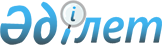 О внесении изменений в некоторые приказы Министерства транспорта и коммуникаций Республики КазахстанПриказ и.о. Министра транспорта и коммуникаций Республики Казахстан от 29 сентября 2010 года № 440. Зарегистрирован в Министерстве юстиции Республики Казахстан 28 октября 2010 года № 6605

      В целях приведения в соответствие с законами Республики Казахстан "О национальных реестрах идентификационных номеров" и "О внесении изменений и дополнений в некоторые законодательные акты Республики Казахстан по вопросам национальных реестров идентификационных номеров", ПРИКАЗЫВАЮ:



      1. Внести изменения в некоторые приказы Министерства транспорта и коммуникаций Республики Казахстан, согласно прилагаемому перечню.



      2. Юридическому департаменту Министерства транспорта и коммуникаций Республики Казахстан (Казбеков Б.Е.) обеспечить государственную регистрацию настоящего приказа в Министерстве юстиции Республики Казахстан и его официальное опубликование в установленном законодательством порядке.



      3. Контроль за исполнением настоящего приказа возложить на Ответственного секретаря Министерства транспорта и коммуникаций Республики Казахстан (Касымбек Ж.М.).



      4. Настоящий приказ вводится в действие с 1 января 2012 года.      И.о. Министра                              А. Бектуров

Приложение          

к приказу Министра      

транспорта и коммуникаций   

Республики Казахстан     

от 29 сентября 2010 года № 440 

Перечень некоторых приказов Министерства транспорта и

коммуникаций Республики Казахстан

      1. В приказ Министра транспорта и коммуникаций Республики Казахстан от 11 июля 2002 года № 240-I "Об утверждении Правил регистрации железнодорожного подвижного состава в Республике Казахстан" (зарегистрированный в Реестре государственной регистрации нормативных правовых актов за № 1948, опубликованный в газете "Официальная газета" от 31 августа 2002 года № 35):



      в Правилах регистрации железнодорожного подвижного состава в Республике Казахстан, утвержденных указанным приказом:



      в приложении 4 к указанным Правилам:



      аббревиатуры "РНН (ИИН, БИН)" заменить аббревиатурами "ИИН/БИН".



      2. Утратил силу приказом и.о. Министра по инвестициям и развитию РК от 28.07.2015 № 809.



      3. В приказ Министра транспорта и коммуникаций Республики Казахстан от 31 августа 2004 года № 324-I "Об утверждении Правил осуществления контроля за соблюдением перевозчиками Правил перевозок пассажиров, багажа и грузобагажа железнодорожным транспортом Республики Казахстан, утвержденных приказом Министра транспорта и коммуникаций Республики Казахстан от 18 марта 2004 года № 122-I, зарегистрированных за № 2810" (зарегистрированный в Реестре государственной регистрации нормативных правовых актов за № 3069, опубликованный в газете "Официальная газета" от 2 октября 2004 года № 40 (197)):



      в Правилах осуществления контроля за соблюдением перевозчиками Правил перевозок пассажиров, багажа и грузобагажа железнодорожным транспортом Республики Казахстан, утвержденных приказом Министра транспорта и коммуникаций Республики Казахстан от 18 марта 2004 года № 122-I, зарегистрированных за № 2810, утвержденных указанным приказом:



      в приложении 2 к указанным Правилам:



      аббревиатуру "РНН" заменить аббревиатурами "ИИН/БИН".



      4. Утратил силу приказом и.о. Министра транспорта и коммуникаций РК от 06.08.2011 № 496.



      5. Утратил силу приказом и.о. Министра транспорта и коммуникаций РК от 06.08.2011 № 496.
					© 2012. РГП на ПХВ «Институт законодательства и правовой информации Республики Казахстан» Министерства юстиции Республики Казахстан
				